    “16” август  2016 й.                           №  100                                   “16” августа 2016 г.     Подольск ауылы                                                                                         село ПодольскО внесении дополнений в постановление Администрации сельского поселения Таналыкский сельсовет муниципального района Хайбуллинский район Республики Башкортостан от 03.03.2014 года № 3 «Об утверждении муниципальной программы  противодействия коррупции в сельском поселении Таналыкский сельсовет муниципального района Хайбуллинский район Республики Башкортостан на 2014-2016 годы» В соответствии с пунктом 10 Указа Президента Российской Федерации от 1 апреля 2016 г. № 147 «О Национальном плане противодействия коррупции на 2016-2017 годы», с планом мероприятий раздела 7 Комплексного плана действий по обеспечению правопорядка в Республики Башкортостан на 2016 год, утвержденного распоряжением Главы Республики Башкортостан от 31 декабря 2015 года № РГ-230,  Администрация сельского поселения Таналыкский  сельсовет муниципального района Хайбуллинский район Республики Башкортостан п о с т а н о в л я е т:	1. Внести дополнения в постановление Администрации сельского поселения Таналыкский сельсовет муниципального района Хайбуллинский район Республики Башкортостан от 03.03.2014 года № 3 «Об утверждении муниципальной программы противодействия коррупции в сельском поселении Таналыкский сельсовет муниципального района Хайбуллинский район Республики Башкортостан на 2014-2016 годы»:- дополнить пункт 8 Приложением №1.2.  Контроль за исполнением настоящего постановления оставляю за собой3. Обнародовать настоящее постановление на информационном стенде Администрации сельского поселения Таналыкский сельсовет муниципального района Хайбуллинский район Республики Башкортостан.Глава сельского поселения                                                                А.С.ЮзеевПриложение № 1 к постановлению Администрациисельского поселения Таналыкский сельсовет муниципального района Хайбуллинский район Республики Башкортостан   от 16 августа  2016 г. № 1008. Перечень программных мероприятийБАШКОРТОСТАН РЕСПУБЛИКАһЫХӘЙБУЛЛА РАЙОНЫМУНИЦИПАЛЬ РАЙОНЫТАНАЛЫК АУЫЛ СОВЕТЫАУЫЛ БИЛӘМӘҺЕХАКИМИӘТМ. Ғәфүри  урамы, 16, Подольск  ауылы, 453805тел/факс (34758) 2-63-82e-mail: tanalik1@rambler.ru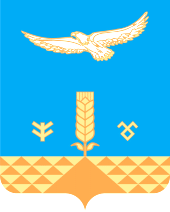 АДМИНИСТРАЦИЯсельского поселенияТАНАЛЫКСКИЙ сельсоветМУНИЦИПАЛЬНОГО РАЙОНА ХАЙБУЛЛИНСКИЙ РАЙОНРеспублики Башкортостанул.М.Гафури ,16 с. Подольск,453805тел/факс (34758) 2-63-82e-mail: tanalik1@rambler.ruОКПО 04281160,ОГРН 1020202037239, ИНН/КПП 0248000912/0248011001ОКПО 04281160,ОГРН 1020202037239, ИНН/КПП 0248000912/0248011001ОКПО 04281160,ОГРН 1020202037239, ИНН/КПП 0248000912/0248011001          КАРАР                              ПОСТАНОВЛЕНИЕ№ 
п/пМероприятиеСрок исполненияИсполнителиОжидаемый     
результат21Организация  работы «телефона доверия», официального сайта по приёму обращений граждан о злоупотреблении должностных лиц, а также результатов проверки указанных сообщений; обобщение практики рассмотрения обращений граждан по фактам коррупции1 раз в кварталУправляющий делами Администрации сельского поселенияповышение уровня общественной активности в противодействии коррупции, улучшение взаимодействия органов местного самоуправления с гражданским обществом22Проведение анализа обращений граждан на предмет наличия в них информации о коррупционных правонарушениях; обобщение практики рассмотрения обращений граждан и организаций по фактам коррупции1 раз в полугодиеУправляющий делами Администрации сельского поселенияактивизация усилий общественности по противодействию коррупции23Проведение информационно-пропагандистских кампаний, цикла передач в средствах массовой информации по актуальным проблемам антикоррупционной политики, изготовление и распространение печатной продукции для населения с информацией о способах противодействия коррупции и разъяснением законодательства в данной сфере1 раз в полугодиеУправляющий делами Администрации сельского поселенияподдержка общественных инициатив в сфере противодействия коррупции, формирование антикоррупционного общественного сознания24Проведение проверок муниципальных    
служащих  на предмет их участия в предпринимательской деятельности, управления     коммерческими организациями лично,    либо через доверенных лицЕжегодно в июнеУправляющий делами Администрации сельского поселения25Анализ результатов внутреннего финансового контроляЕжегодно в декабреАдминистрации сельского поселенияЛиквидация неэффективности и нецелевого использования финансовых средств 26Проведение инвентаризации муниципального нежилого фонда в целях выявления фактов незаконного использования муниципальных нежилых помещений без надлежащего оформления прав пользования, а также незаконной сдачи арендуемых помещений в субарендное пользование1 раз в полугодиеАдминистрации сельского поселенияВыявление и вовлечение в хозяйственный оборот   объектов муниципального нежилого фонда,  не используемых либо используемых не по назначению 27Проведение мониторинга деятельности комиссии по соблюдению требований к служебному поведению муниципальных служащих и служащих, занимающих муниципальные должности урегулированию конфликста интересов1 раз в кварталУправляющий делами Администрации сельского поселенияВыявление и предупреждение коррупционных проявлений